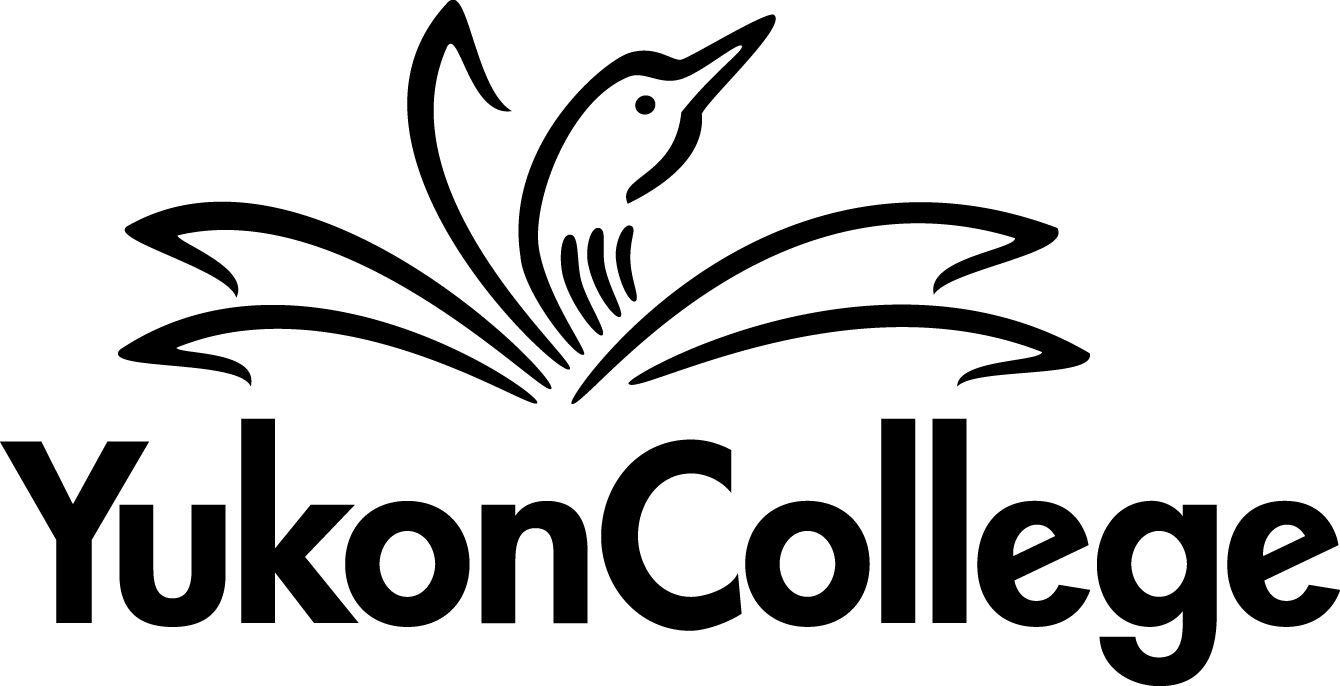 COURSE OUTLINE3 CREDITSPREPARED BY: Jon Gelinas, Instructor				DATE: 	APPROVED BY:  			DATE: APPROVED BY ACADEMIC COUNCIL: RENEWED BY ACADEMIC COUNCIL: 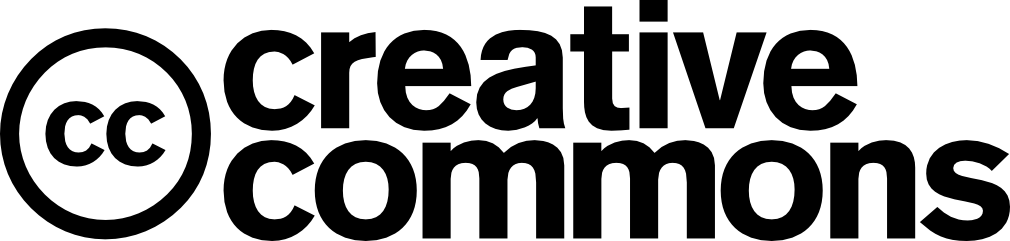 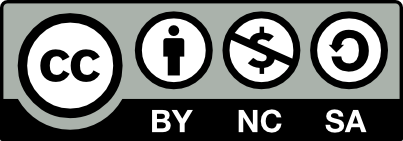 This work is licensed under the Creative Commons Attribution-NonCommercial-ShareAlike 4.0 International License. To view a copy of this license, visit http://creativecommons.org/licenses/by-nc-sa/4.0/.Version 1.2 revised and approved by Academic Council: April 17, 2019 Academic Council, Governance Office Academic Council MyYC: Policies, Procedures and FormsINSTRUCTOR: Jon Gelinas		OFFICE HOURS: Mon., Wed.10:00 a.m. – 12:00 p.m. or by appointment		 OFFICE LOCATION:	T1026-D (Next to Multimedia Lab)	CLASSROOM:	 T1030A (Multimedia Lab)E-MAIL: jgelinas@yukoncollege.yk.ca     		TIME:  1:00 – 4:00 p.m.TELEPHONE: 867.668.8766			DATES:  Mondays, January 6 – April 6, 2020COURSE DESCRIPTIONThis course will provide a comprehensive understanding of vector drawing with Adobe Illustrator. Students will learn to create, edit and transform vector objects and apply them in several industry standard multimedia communication contexts. There will also be a focus on how to convert artwork, drawings and bitmap images into editable, vector formats. PREREQUISITESAdmission to the Multimedia Communications program. RELATED COURSE REQUIREMENTSIt is not required that you own a computer, however the appropriate hardware (personal computer/laptop) and the course software (subscription to Adobe Creative Cloud) are strongly encouraged for optimal learning.   Students should purchase a USB flash drive, external hard drive or access cloud storage to back-up files and transfer files between school and home.EQUIVALENCY OR TRANSFERABILITYTransferable to Thompson Rivers(online)LEARNING OUTCOMESThe successful completion of this course indicates that the student has reliably demonstrated the ability to: Create shapes using primary pen tool techniques Organize layers, paths and sub-paths Transform and coordinate objects for complex art and imagery Prepare work for output to various media, including print and web Use design elements effectively Image trace original drawings, artwork and bitmap images into vector formatsCOURSE FORMATConventional lecture and demonstration methods are used to present the theory portion while projects and assignments are utilized to reinforce and compliment the theory.ASSESSMENTS:Attendance and ParticipationRegular attendance and participation is expected. If you must miss class, please inform the instructor ahead of time, if at all possible. It is the student's responsibility to take notes, to obtain missed assignments, announcements or material handouts for any class they have missed. The student is also expected to review topics as outlined in the syllabus prior to class.Assignments:Students are given assignments after each class to demonstrate their understanding of material covered during formal delivery and the application of this knowledge in a practical manner.Final Project:This project will assess the student’s course knowledge in general since the beginning of term, and concepts covered in more detail since the mid-term evaluation.EVALUATION:REQUIRED TEXTBOOKS AND MATERIALNo textbook is required for this course. Selected online resources and readings will be provided in class and through the course webpage on Moodle.* Though not required, the Adobe InDesign CC Classroom in Book series of textbooks (from 2013-2019) is suggested for reference (especially if you are not comfortable researching and reading content online). ACADEMIC AND STUDENT CONDUCTInformation on academic standing and student rights and responsibilities can be found in the current Academic Regulations that are posted on the Student Services/ Admissions & Registration web page.PLAGIARISMPlagiarism is a serious academic offence. Plagiarism occurs when a student submits work for credit that includes the words, ideas, or data of others, without citing the source from which the material is taken. Plagiarism can be the deliberate use of a whole piece of work, but more frequently it occurs when students fail to acknowledge and document sources from which they have taken material according to an accepted manuscript style (e.g., APA, CSE, MLA, etc.). Students may use sources which are public domain or licensed under Creative Commons; however, academic documentation standards must still be followed. Except with explicit permission of the instructor, resubmitting work which has previously received credit is also considered plagiarism. Students who plagiarize material for assignments will receive a mark of zero (F) on the assignment and may fail the course. Plagiarism may also result in dismissal from a program of study or the College.  YUKON FIRST NATIONS CORE COMPETENCYYukon College recognizes that a greater understanding and awareness of Yukon First Nations history, culture and journey towards self-determination will help to build positive relationships among all Yukon citizens. As a result, to graduate from ANY Yukon College program, you will be required to achieve core competency in knowledge of Yukon First Nations. For details, please see www.yukoncollege.yk.ca/yfnccr.ACADEMIC ACCOMMODATIONReasonable accommodations are available for students requiring an academic accommodation to fully participate in this class.  These accommodations are available for students with a documented disability, chronic condition or any other grounds specified in section 8.0 of the Yukon College Academic Regulations (available on the Yukon College website). It is the student’s responsibility to seek these accommodations. If a student requires an academic accommodation, he/she should contact the Learning Assistance Centre (LAC): lac@yukoncollege.yk.ca. TOPIC OUTLINEThis tentative schedule is subject to change. Assignments70%Final Project(s) 30%Class / DateTopicClass 1 (Jan. 6)Course Overview The Illustrator interface and capabilities (Chapter 1)Class 2 (Jan. 13)Selecting and Aligning   (Chapter 2)Class 3 (Jan. 20)Creating and Editing Shapes (Chapter 3)Class 4 (Jan. 27)Transforming Objects  (Chapter 4 )Class 5 (Feb. 3)Drawing with the Pen and Pencil Tools (Chapters  5)Class 6 (Feb. 10)Colour and Painting (Chapter 6)Class 7 (Feb. 17)Live trace and Colouring Images (Chapter 7)Class 8 (Feb. 24)Working with Type and Layers (Chapter 9) Class 9 (Mar. 2)Blending Colours and Shapes (Chapter 10)Class 10 (Mar. 9)Working with Brushes (Chapter 11) Mar. 16READING WEEK March 16 - 20Class 11 (Mar. 23)Working with Perspective Drawing (Chapter 9) and Gradient MeshClass 12 (March 30)Applying EffectsClass 13 (Apr. 6)Review and Final 